









/ skrifið staðsetningu og tíma hér /









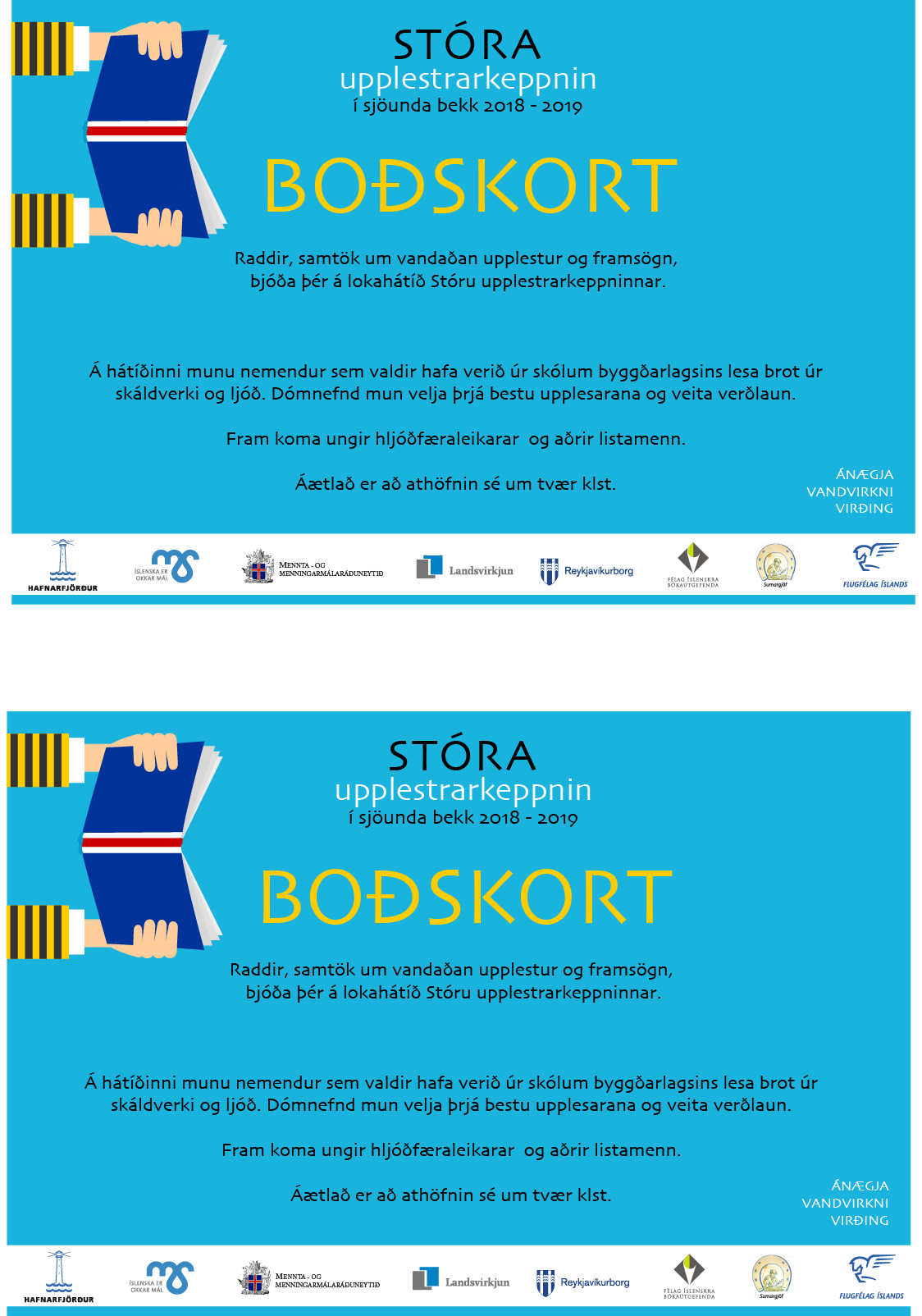 





















/ skrifið staðsetningu og tíma hér /